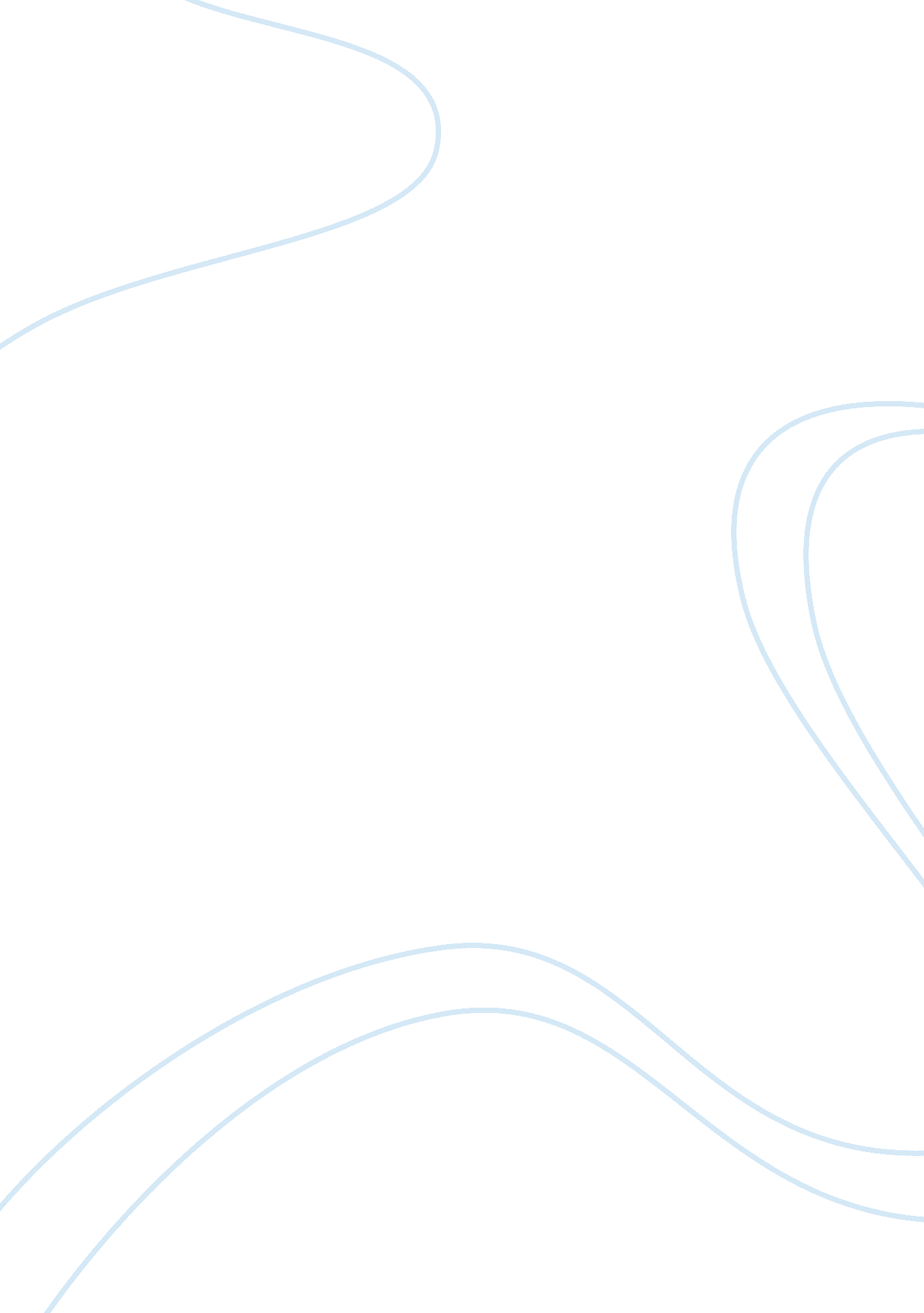 Introduction to the balanced scorecard and its benefits essayBusiness, Industries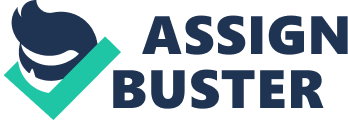 The balanced scorecard was devised by Kaplan and Norton and is a manner of supplying senior direction with an overview of the company from the positions of four different public presentation steps. Goals are created from the fiscal position, client position, internal concern public presentation position, and invention and larning position. ( Kaplan and Norton, 1992 ) By implementing a balanced scorecard system, many benefits will follow. One such benefit is that direction would be better able to supervise the public presentation steps, as they are all set out clearly on the balance scorecard with each position ‘ s ends and steps listed. This leads to another benefit, which is that it would let directors to do better determinations as a consequence of them being able to visualize the connexions between the public presentation steps. This is good because direction would be able to better understand which public presentation steps are affected by alterations in other public presentation steps. For illustration puting a end from the client position would hold an deduction on ends set from the fiscal position every bit good as ends set from internal concern position and the invention and larning position. Having said this, Ittner and Larcker identified some errors companies make when transporting out nonfinancial measuring, which could take to a hapless execution of the balanced scorecard system. These errors include “ non associating measuring to scheme, non formalizing the links, non puting the right public presentation marks, and mensurating falsely ” ( Ittner and Larcker, 2003 ) . The possible benefits for Euroboard would stem from the ability to put ends from each of the four positions and set steps for each end. By seeing this laid out in the format of a balanced scorecard, direction would be provided with a better overview of Euroboard and this would let them to do better determinations sing the scene of ends. Consequently, there is the possible to better the motive of the store floor work force, cut down the absenteeism rate, better the attempt and committedness of the work force, and increase the one-year return closer to the mark return all through suitably puting ends and steps and understanding the connexions between the public presentation steps from different positions. The commercial environment and the balanced scorecard The composition board industry is mature with stable or worsening volumes and it has been advised that companies should believe through their end-game schemes in order to get by with this diminution. Customers besides decidedly demand that bringing is on clip and so if this demand is non met clients may be lost to viing companies who have met this demand or have a better on-time bringing rate. In add-on to this, the merchandising monetary value of composition board has dramatically reduced as a consequence of the formation of majority purchasers, who purchase big measures of composition board at a low unit cost and sell them onto smaller clients at a higher unit cost, and brokering companies, who offer contracts for composition board supply on behalf of anon. clients. Plastic packaging is besides going a turning proportion of the packaging market and major nutrient manufacturers and retail merchants are publicizing their decrease in packaging, nevertheless the reclaimable features of composition board packaging have yet to be taken advantage of in footings of selling. Due to the simple but elaborate design of the balanced scorecard, ends can be created for the aforesaid jobs related to the commercial environment and steps can be stated in order to track and make these ends. Sing the client demand that bringing is on clip, a end can be created under the client perceptive facet of the balanced scorecard to go an industry leader for on-time bringing and steps can be stated which show what needs to be changed/improved in order for this end to be reached. The job of a dramatic decrease in the merchandising monetary value of composition board can be accommodated by making a end, from the internal concern position, for fabricating excellence in order to cut down costs and therefore addition borders. A end can besides be created, from the position of invention and acquisition, for improved fight and steps of this could include the degree of selling of the advantages of composition board packaging. 